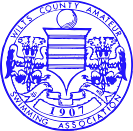 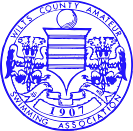 AGENDAManagement Team MeetingLocation: Zoom Meeting (see below for joining details)Date and Time:   Wednesday 17th July 2024, 7:30pmWelcome and Apologies.Approval of the minutes of the last meeting –   16th May 2024Minutes of Sub Committee Meetings MinutesFinance Meeting 8th May 2024 *CDPP Meetings 15th May 3rd June 2024 *Education and Development Meeting 25th June 2024Swim England South West Limited Report (DL/PR)Diversity, Inclusion, Safeguarding, Welfare and Governance (AR)Finance (GP & KM)Education & Development Report (AC)Swimming (SY)Water Polo (CS)Artistic Swimming (CM)Diving (MS)Masters (KA)Para-Swimming (PR)Open Water (KR)Any Other BusinessDate of Next Meeting Wednesday 23 October 2024 – Man. Exec.Saturday 30 November 2024 – AGM – Full County Meeting.All minutes of previous meeting and be found on the County Website.* Minutes still outstanding. 